Preliminary Summary
SWOT
February 25th 2017, 12:04 pm MST
Q2#1 - Work schedule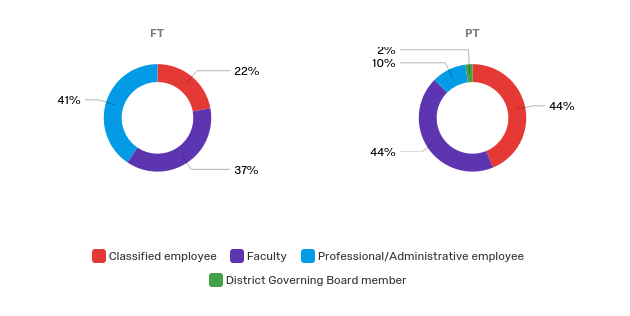 Q2#2 - Years worked at AWC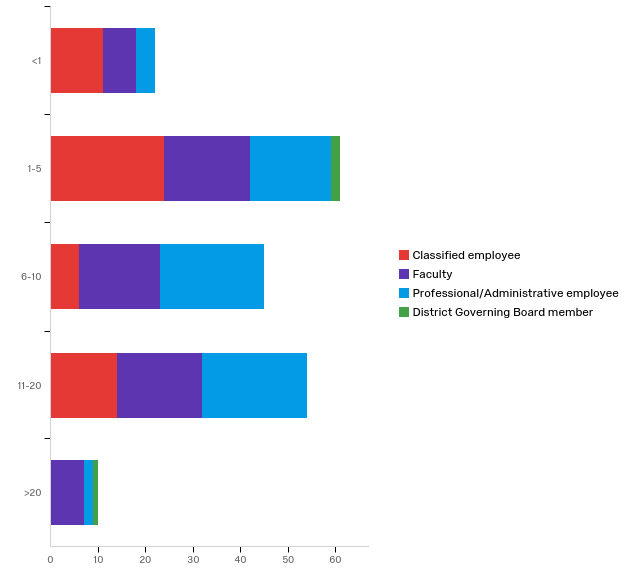 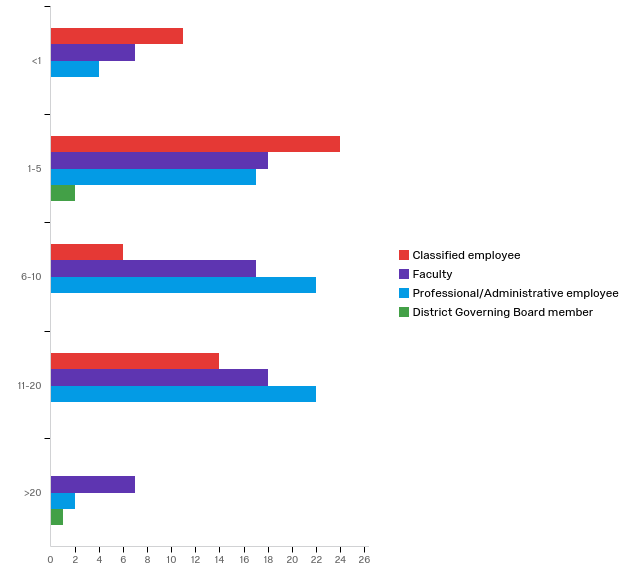 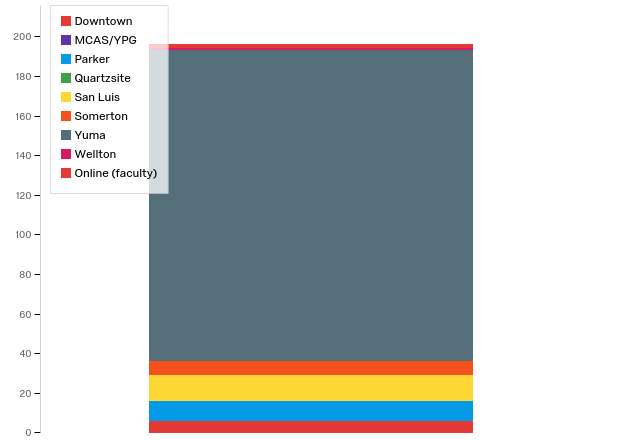 Q4 - What STRENGTHS does Arizona Western have that should be leveraged and/or sustained in order to ensure the continued growth and quality of the College?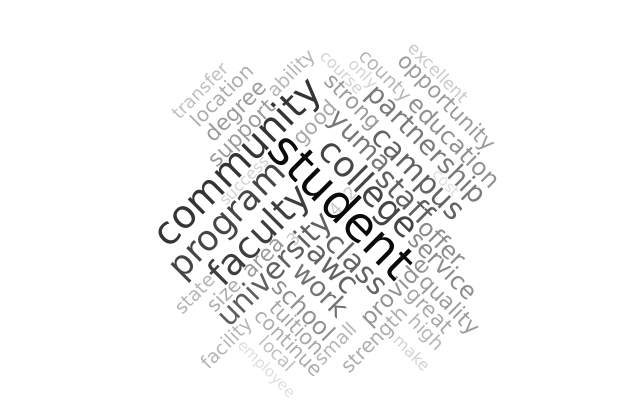 Q5 - Of the STRENGTHS you identified, which is most impactful to AWC students?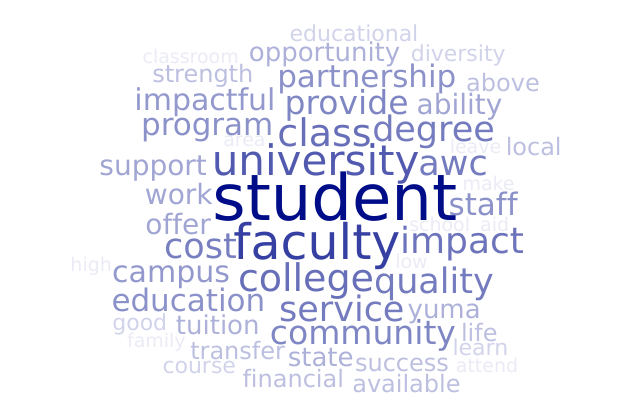 Q6 - Of the STRENGTHS you identified, which best positions AWC against college and university competitors?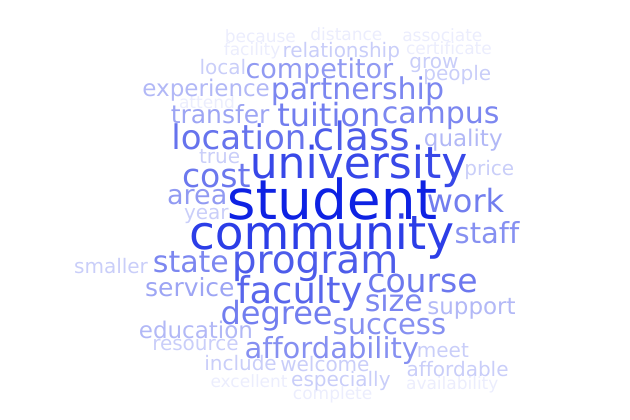 Q7 - What OPPORTUNITIES will position the College to thrive through 2025?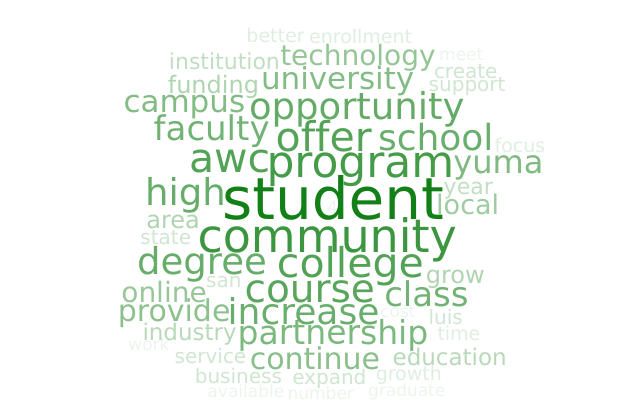 Q8 - Of the OPPORTUNITIES you identified, which ONE would you invest in to ensure the long-term viability of the College?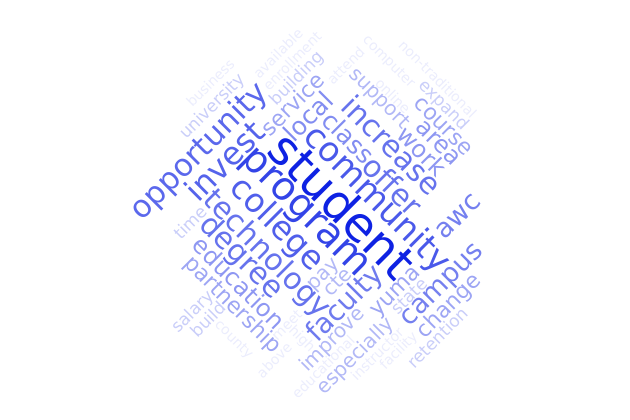 Q9 - What WEAKNESSES will hamper Arizona Western’s ability to meet the changing demands of higher education and thus inhibit the College’s ability to thrive?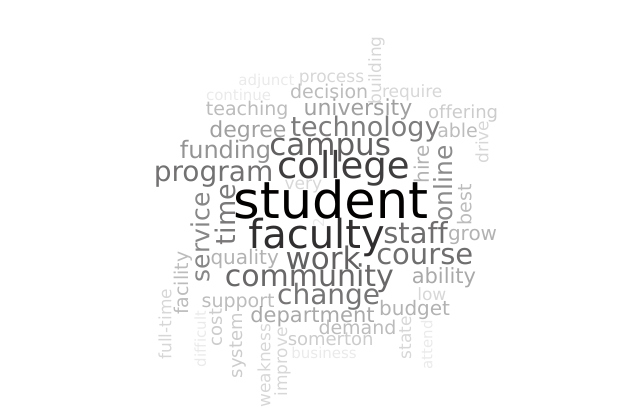 Q10 - What THREATS could impede the College’s growth and viability?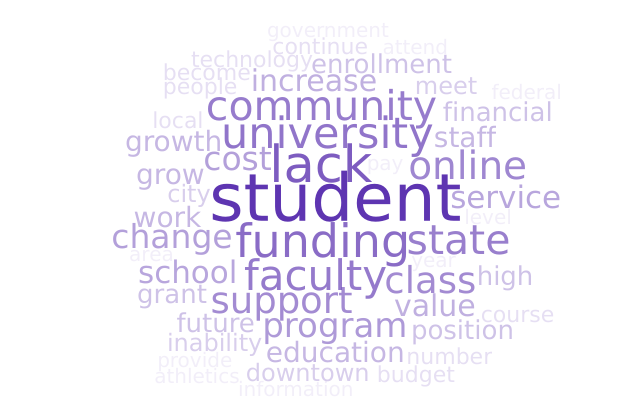 #QuestionFTPTTotal1Classified employee63%38%562Faculty74%26%803Professional/Administrative employee93%7%694District Governing Board member0%100%1#Question<11-56-1011-20>20Total1Classified employee20%44%11%25%0%552Faculty10%27%25%27%10%673Professional/Administrative employee6%25%33%33%3%674District Governing Board member0%67%0%0%33%3Q3 - Location I most identify with
#Answer%CountTotal100%1961Downtown3%62MCAS/YPG0%03Parker5%104Quartzsite0%05San Luis7%136Somerton4%77Yuma80%1578Wellton1%19Online (faculty)1%2Q4 - TopicsPercentagefaculty/staff35%community28%cost27%programs26%learning centers22%location22%university22%partnerships20%student services20%climate/environment14%transfer12%facilities12%other12%course availability12%class size12%diversity10%student academic supports9%CTE programs9%students8%open access7%distance ed6%educational experience6%leadership6%technology6%quality6%residence6%campus5%external funding4%focus4%communication3%training/lifelong learning2%flexibility to innovate2%fiscal responsibility2%customer service2%various learning modes2%KAWC/public media1%retention/completion1%PR1%data1%teaching/learning1%compensation1%hiring1%"resources"1%AWC Foundation1%website1%professional learning1%Total100%Q5 - TopicsPercentagefaculty24%cost16%program14%quality learning13%student services13%other12%university partnerships12%staff9%location7%transfer5%community4%schedule4%ITN, web, or distance learning4%climate3%environment3%technology3%NA3%diversity3%occupational3%grant3%equipment, resources, facilities2%learning centers2%open enrollment2%mentor1%writing1%class size1%internships1%customer service1%student academic supports1%second language1%leadership1%residence1%Total100%Q6 - TopicsPercentagecost22%location19%partnerships12%faculty12%other12%program11%community support8%class size8%student supports7%institutional climate7%educational excellence6%NA6%learning centers4%residence4%transfer3%class availability3%external funding/advancement2%staff2%facilities2%student success2%technology2%open enrollment1%completion1%diversity1%marketable skills1%CTE1%culture/climate1%adapt/innovate1%compensation1%recruiting1%assessment1%vision1%Total100%Q7 - TopicsPercentagepartnerships25%community24%programs/credentials21%other18%class availability14%technology14%university partnerships12%learning centers11%faculty/staff11%excellent learning/rigor9%external funding9%flexibility/innovation8%marketable skills8%cost8%distance ed8%recruitment7%marketing/pr6%internship or svc learning5%facilities5%CTE5%internationalization5%transfer5%location4%compensation4%workforce training4%lifelong learning3%focus3%NA3%students first priority3%enrollment3%residence halls/campus life3%student services3%professional learning2%customer service2%data1%climate/environment1%leadership1%decision making1%funding1%dining services1%HR1%strategic1%equity1%Unknown1%transportation1%Total100%Q8 - TopicsPercentageother16%partnerships15%programs15%community benefit11%technology8%course availability8%facilities7%faculty6%enrollment/retention4%outlying areas4%recruitment4%instruction3%compensation3%funding3%internship3%student success3%professional learning3%NA3%distance ed2%advising1%cost1%workforce training1%staff1%lifelong learning1%CTE1%educational prep1%HR1%marketing1%communication1%location1%residence1%Total100%Q9 - TopicsPercentagefunding23%adaptive/change21%technology20%other18%faculty14%class availability11%infrastructure10%community10%quality10%academic programs9%learning services9%decision making8%student services8%compensation7%location7%equity7%HR5%university5%part-time4%cost to students3%residence3%don't know3%staffing3%marketing and pr3%grants3%professional learning3%transfer2%recruiting1%growth1%learning centers1%data1%Spanish1%focus1%communication1%library1%admin services1%class size1%CTE1%Total100%Q10 - TopicsPercentagefunding25%other19%4-year university17%community13%political and policy concerns11%enrollment11%change9%cost7%distance ed7%class availability7%technology7%recruitment6%faculty5%grants5%focus5%communication4%quality4%infrastructure4%program costs4%financial aid3%employee retention3%federal regulations3%compensation3%learning centers3%vision2%NA2%planning2%CTE2%lawsuits1%staff1%diversity1%decision making1%marketing/pr1%process1%safety1%hiring1%load1%leadership1%cyber security1%strategic planning1%customer service1%student preparation1%transportation1%residence1%Total100%